Zapytanie ofertowe – zakup materiałów promocyjnych wraz z dostawąOśrodek Rozwoju Edukacji – beneficjent projektu „Wspieranie tworzenia szkół ćwiczeń”, współfinansowanego z Europejskiego Funduszu Społecznego, realizowanego w ramach 
II Osi Priorytetowej: Efektywne polityki publiczne dla rynku pracy, gospodarki i edukacji, Działania 2.10 Programu Operacyjnego Wiedza Edukacja Rozwój na lata 2014–2020
– poszukuje wykonawcy materiałów promocyjnych wraz z dostawą.Przedmiot zamówieniaPrzedmiotem zamówienia jest wykonanie materiałów promocyjnych wraz z dostawą zgodnie
ze Szczegółowym opisem przedmiotu zamówienia stanowiącym załącznik nr 1.Dodatkowe warunkiWykonawca przekaże Zamawiającemu w formie elektronicznej makiety/wykrojniki niezbędne do przygotowania projektów nadruków materiałów promocyjnych.Przygotowane przez Zamawiającego projekty zostaną przekazane Wykonawcy drogą elektroniczną, na wskazany przez Wykonawcę adres e-mail w dniu podpisania umowy.
Po otrzymaniu przez Wykonawcę projektów, Wykonawca przedstawi Zamawiającemu
w dniu podpisaniu umowy ramowy harmonogram realizacji zamówienia, obejmujący termin dostarczenia próbnych wzorów, druku materiałów i przewidywany termin dostawy.Wykonawca zobowiązuje się dostarczyć Zamawiającemu do akceptacji próbne wzory zamawianych produktów wraz z nadrukami zgodnymi z przesłanymi wzorami w terminie wskazanym w harmonogramie. Zamawiający zaakceptuje wzory materiałów lub zgłosi uwagi drogą elektroniczną na wskazany przez Wykonawcę adres e-mail w dniu otrzymania przez Zamawiającego próbnych wzorów. Wykonawca będzie zobowiązany je uwzględnić
i przedstawić w terminie 1 dnia roboczego poprawione projekty materiałów do ponownej akceptacji. Osoba do kontaktuZamawiający do kontaktu wyznacza Marcina Grzelaka:
tel. (22) 345 37 73, e-mail: szkolacwiczen@ore.edu.pl Wybór WykonawcyZamawiający zastrzega sobie prawo niewyłonienia Wykonawcy bez podania przyczyny. Zamawiający nie dopuszcza składania ofert częściowych. Ofertę z własnoręcznym podpisem wykonawcy należy przesłać na Załączniku nr 2 – Formularz ofertowy do dnia 4 lipca 2018 r. do godziny 10:00 na adres e-mail: szkolacwiczen@ore.edu.plTermin związania ofertą: 30 dniKryteria wyboru ofertyPrzy wyborze oferty Zamawiający będzie kierował się następującymi kryteriami:Cena – 70%Kryterium cena (C) będzie oceniane na podstawie podanej przez wykonawcę w ofercie ceny brutto wykonania zamówienia. Ocena punktowa w ramach kryterium ceny zostanie dokonana zgodnie ze wzorem: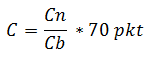 Gdzie:C – liczba punktów przyznanych badanej ofercieCn – najniższa cena spośród badanych ofertCb – cena oferty badanejObliczenia będą prowadzone z dokładnością do dwóch miejsc po przecinku.Termin realizacji zamówienia – 30%Kryterium termin realizacji (T) będzie oceniane na podstawie podanym przez wykonawcę 
w ofercie terminie wykonania zamówienia. Ocena punktowa w ramach kryterium termin realizacji zamówienia zostanie dokonana zgodnie ze wzorem: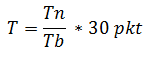 Gdzie:T – liczba punktów przyznanych badanej ofercieTn – najkrótszy termin realizacji zamówienia spośród badanych ofert (ilość dni)Cb – termin realizacji zamówienia oferty badanej (ilość dni)Obliczenia będą prowadzone z dokładnością do dwóch miejsc po przecinku.
Oferty przekraczające 10 dni kalendarzowych realizacji zamówienia będą odrzucone (liczone od dnia podpisania umowy).Punkty z oceny kryteriów 1 – „Cena brutto za wykonanie przedmiotowego zamówienia”,
oraz kryterium 2 – „Termin realizacji zamówienia” zostaną zsumowane i zadecyduje ocena łączna (suma zdobytych punktów). Oferta może uzyskać maksymalnie 100 pkt.Za najkorzystniejszą Zamawiający uzna tą ofertę, która uzyska najwyższą liczbę punktów.Jeżeli nie można wybrać najkorzystniejszej oferty z uwagi na to, że dwie lub więcej ofert przedstawia taki sam bilans ceny lub kosztu i innych kryteriów oceny ofert, Zamawiający spośród tych ofert wybiera ofertę z najniższą ceną lub najniższym kosztem, a jeżeli zostały złożone oferty o takiej samej cenie lub koszcie, Zamawiający wzywa Wykonawców, którzy złożyli te oferty, do złożenia w terminie określonym przez Zamawiającego ofert dodatkowych.Termin realizacji zamówieniaWykonawca dostarczy przedmiot umowy do siedziby Zamawiającego, tj. Ośrodka Rozwoju Edukacji, Aleje Ujazdowskie 28, 00-478 Warszawa, transportem Wykonawcy na jego koszt
i ryzyko w nieprzekraczalnym terminie maksymalnie 10 dni kalendarzowych liczonych
od podpisania umowy do godz. 15:00.Wykonawca powiadomi Zamawiającego o planowanym terminie dostawy z wyprzedzeniem 
2 dni roboczych.Okres gwarancjiWykonawca udzieli 6 miesięcznej gwarancji na przedmiot zamówienia.Zakres wykluczeń z możliwości realizacji zamówieniaZ możliwości realizacji zamówienia wyłączone są osoby, które powiązane są z Beneficjentem lub osobami upoważnionymi do zaciągania zobowiązań w imieniu Beneficjenta, w tym poprzez pozostawanie w związku małżeńskim, w stosunku pokrewieństwa lub powinowactwa w linii prostej, pokrewieństwa lub powinowactwa w linii bocznej do drugiego stopnia lub w stosunku przysposobienia, opieki lub kurateli. Wykluczenie dotyczy także powiązań kapitałowych lub innych powiązań niewymienionych powyżej.Załączniki do zapytania ofertowego:Załącznik nr 1 – Szczegółowy opis przedmiotu zamówienia Załącznik nr 2 – Formularz ofertowy NrNazwa KryteriumWaga1.Cena brutto za wykonanie przedmiotowego zamówienia70%2.Termin realizacji zamówienia30%